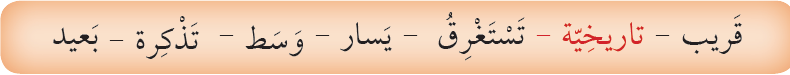 إسْطَنْبولمَدينةجَميلةوتاريخِيّة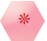 تَقَعُمَدينةأَنْقَرةفيمِنْطَقة......................... الأَناضول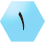 السّوق......................... عَنالمَكْتَبة.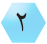 المَوْقِفعَلى......................... الطَّريق.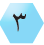 سَأَشْتَري......................... لِلرِّحْلة.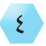 هلبَيْتُك......................... مِنالمَدْرَسة؟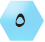 .........................الرِّحْلةخَمْسساعات.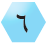 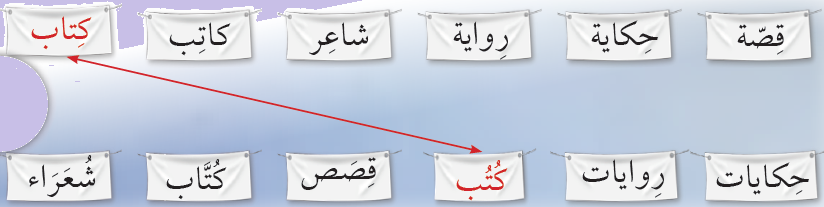  1جُبْرانخَليلجُبْرانهوشاعِرلُبْنانِيّشَهير2.أَمينمَعَلوفهورِوائِيّلُبْنانِيّشَهير3نِزارقَبّانِيشاعِرسورِيّشَهير.4مَحْموددَرْويشهوشاعِرفِلِسْطينِيّشَهير.5سَنُعِدُّمَجَلَّةأَدَبِيّةفيناديالثَّقافةوالفَنّhttps://www.HangiSoru.com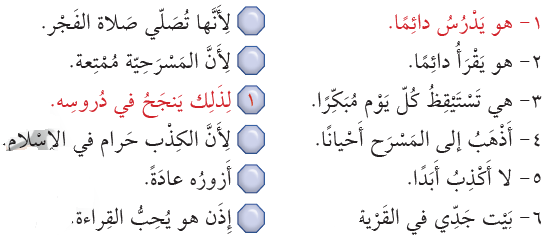 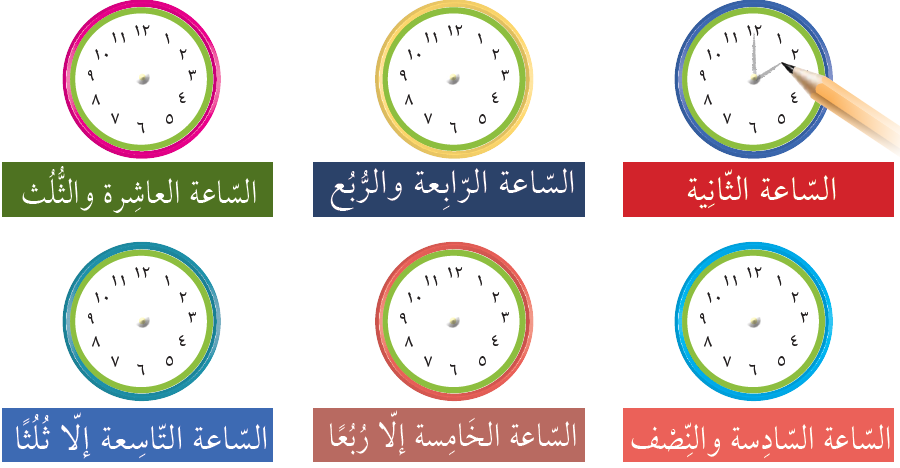 ONUN KALEMİ (müennes)     SENİN OKULUN(müzekker)                 BENİM İSMİM.......................................                   ........................................... .............................. يَفْعَلُ-   (O) yapıyor(müzekker)يَقْرَاُ-    (O) okuyor(müzekker)............(ben) yapıyorum		 .............   siz ikiniz okuyorsunuz............(sen) yapıyorsun                   ...............(onlar)okuyorlar(müzekker)ذَهَبَ  ( O )gitti(müzekker)		بَدَاْنَا -     (biz) başladık.................(O) gitti(müennes) ..................( sizler) başladınız(müennes)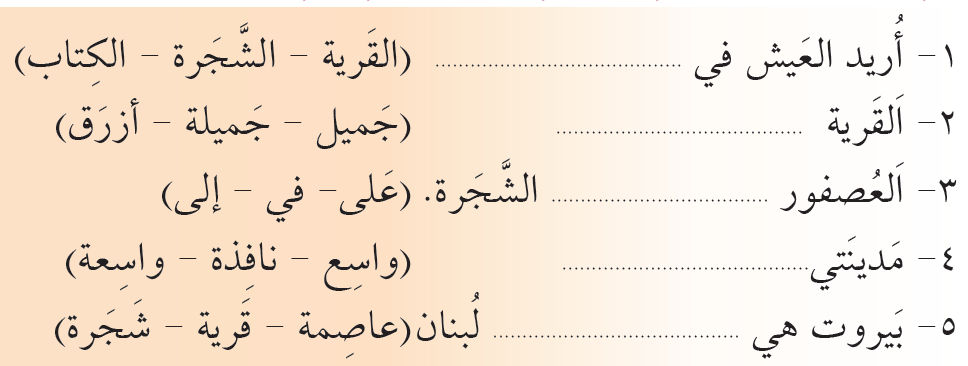 